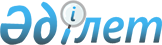 О внесении изменений в решение Жамбылского областного маслихата от 11 декабря 2014 года №33-3 "Об областном бюджете на 2015-2017 годы"Решение маслихата Жамбылской области от 7 декабря 2015 года № 42-2. Зарегистрировано Департаментом юстиции Жамбылской области 9 декабря 2015 года № 2849       Примечание РЦПИ.

       В тексте документа сохранена пунктуация и орфография оригинала.

      В соответствии со статьей 106 Бюджетного кодекса Республики Казахстан от 4 декабря 2008 года областной маслихат РЕШИЛ: 

      1. Внести в решение Жамбылского областного маслихата от 11 декабря 2014 года №33-3 "Об областном бюджете на 2015-2017 годы" (Зарегистрировано в Реестре государственной регистрации нормативных правовых актов №2431, опубликованно в газете "Знамя труда" от 25 декабря 2014 года №142) следующие изменения:

      в пункте 1: 

      в подпункте 1):

      цифры "170 630 075" заменить цифрами "170 574 183";

      цифры "16 240 184" заменить цифрами "16 115 323";

      цифры "1 940 927" заменить цифрами "1 920 306";

      цифры "152 424 844" заменить цифрами "152 514 434";

      в подпункте 2):

      цифры "169 981 288" заменить цифрами "169 907 720";

      в подпункте 4):

      цифры "786 000" заменить цифрами "803 676".

      Приложение 1 к указанному решению изложить в новой редакции согласно приложению к настоящему решению.

      2. Контроль за исполнением данного решения возложить на постоянную комиссию пятого созыва областного маслихата по вопросам экономики, финансов, бюджета и развития местного самоуправления. 

      3. Настоящее решение вступает в силу со дня государственной регистрации в органах юстиции и вводится в действие с 1 января 2015 года. 

 Областной бюджет на 2015 год
					© 2012. РГП на ПХВ «Институт законодательства и правовой информации Республики Казахстан» Министерства юстиции Республики Казахстан
				
      Председатель сессии

Секретарь

      областного маслихата

областного маслихата 

      О. Телеуов

Б. Карашолаков
Приложение 
к решению Жамбылского
областного маслихата
№ 42-2 от 7 декабря 2015 годаПриложение 1 
к решению Жамбылского
областного маслихата № 33-3
от 11 декабря 2014 годаКатегория Наименование

Категория Наименование

Категория Наименование

Категория Наименование

Сумма, тысяч тенге

Класс

Класс

Класс

Сумма, тысяч тенге

Подкласс

Подкласс

1

2

3

1. Доходы

170 574 183

1

Налоговые поступления

16 115 323

01

Подоходный налог

7 920 126

2

Индивидуальный подоходный налог

7 920 126

03

Социальный налог

6 424 665

1

Социальный налог

6 424 665

05

Внутренние налоги на товары, работы и услуги

1 770 532

3

Поступления за использование природных и других ресурсов

1 770 501

4

Сборы за ведение предпринимательской и профессиональной деятельности

31

2

Неналоговые поступления

1 920 306

01

Доходы от государственной собственности

56 912

1

Поступления части чистого дохода государственных предприятий

25 032

3

Дивиденды на государственные пакеты акций, находящиеся в государственной собственности

1 899

4

Доходы на доли участия в юридических лицах, находящиеся в государственной собственности

1 663

5

Доходы от аренды имущества, находящегося в государственной собственности

27 000

7

Вознаграждения по кредитам, выданным из государственного бюджета

1 318

04

Штрафы, пени, санкции, взыскания, налагаемые государственными учреждениями, финансируемыми из государственного бюджета, а также содержащимися и финансируемыми из бюджета (сметы расходов) Национального Банка Республики Казахстан, за исключением поступлений от организаций нефтяного сектора

821 246

1

Штрафы, пени, санкции, взыскания, налагаемые государственными учреждениями, финансируемыми из государственного бюджета, а также содержащимися и финансируемыми из бюджета (сметы расходов) Национального Банка Республики Казахстан, за исключением поступлений от организаций нефтяного сектора

821 246

06

Прочие неналоговые поступления

1 042 148

1

Прочие неналоговые поступления

1 042 148

3

Поступления от продажи основного капитала

24 120

01

Продажа государственного имущества, закрепленного за государственными учреждениями

24 120

1

Продажа государственного имущества, закрепленного за государственными учреждениями

24 120

4

Поступления трансфертов

152 514 434

01

Трансферты из нижестоящих органов государственного управления

120 552

2

Трансферты из районных (городских) бюджетов

120 552

02

Трансферты из вышестоящих органов государственного управления

152 393 882

1

Трансферты из республиканского бюджета

152 393 882

Функциональная группа

Функциональная группа

Функциональная группа

Функциональная группа

Сумма, тысяч тенге

Администратор бюджетных программ

Администратор бюджетных программ

Администратор бюджетных программ

Сумма, тысяч тенге

Программа

Программа

Наименование

1

2

3

2. Затраты

169 907 720

01

Государственные услуги общего характера

2 124 573

110

Аппарат маслихата области

67 110

001

Услуги по обеспечению деятельности маслихата области

67 110

120

Аппарат акима области

811 027

001

Услуги по обеспечению деятельности акима области

615 521

002

Создание информационных систем

62 218

004

Капитальные расходы государственного органа

45 754

007

Капитальные расходы подведомственных государственных учреждений и организаций

11 556

009

Обеспечение и проведение выборов акимов городов районного значения, сел, поселков, сельских округов

6 333

013

Обеспечение деятельности Ассамблеи народа Казахстана области

69 645

282

Ревизионная комиссия области

190 976

001

Услуги по обеспечению деятельности ревизионной комиссии области

182 765

003

Капитальные расходы государственного органа

8 211

257

Управление финансов области

226 941

001

Услуги по реализации государственной политики в области исполнения местного бюджета и управления коммунальной собственностью

118 230

009

Приватизация, управление коммунальным имуществом, постприватизационная деятельность и регулирование споров, связанных с этим

1 990

013

Капитальные расходы государственного органа

5 420

028

Приобретение имущества в коммунальную собственность

26 118

113

Целевые текущие трансферты из местных бюджетов

75 183

258

Управление экономики и бюджетного планирования области

93 200

001

Услуги по реализации государственной политики в области формирования и развития экономической политики, системы государственного планирования

92 670

005

Капитальные расходы государственного органа

530

269

Управление по делам религий области

63 199

001

Услуги по реализации государственной политики в области в сфере религиозной деятельности на местном уровне

25 773

003

Капитальные расходы государственного органа

751

004

Капитальные расходы подведомственных государственных учреждений и организаций

2 633

005

Изучение и анализ религиозной ситуации в регионе

34 042

281

Управление строительства, пассажирского транспорта и автомобильных дорог области

672 120

001

Услуги по реализации государственной политики на местном уровне в области строительства, транспорта и коммуникаций

89 706

003

Капитальные расходы государственного органа

95 202

113

Целевые текущие трансферты из местных бюджетов

455 965

114

Целевые трансферты на развитие из местных бюджетов

31 247

02

Оборона

110 137

120

Аппарат акима области

84 202

010

Мероприятия в рамках исполнения всеобщей воинской обязанности

36 591

011

Подготовка территориальной обороны и территориальная оборона областного масштаба

47 611

120

Аппарат акима области

92

012

Мобилизационная подготовка и мобилизация областного масштаба

92

281

Управление строительства, пассажирского транспорта и автомобильных дорог области

9 525

005

Развитие объектов мобилизационной подготовки и чрезвычайных ситуаций

9 525

287

Территориальный орган, уполномоченных органов в области чрезвычайных ситуаций природного и техногенного характера, гражданской обороны, финансируемый из областного бюджета

16 318

002

Капитальные расходы территориального органа и подведомственных государственных учреждений

9 588

004

Предупреждение и ликвидация чрезвычайных ситуаций областного масштаба

6 730

03

Общественный порядок, безопасность, правовая, судебная, уголовно-исполнительная деятельность

5 980 761

252

Исполнительный орган внутренних дел, финансируемый из областного бюджета

5 966 031

001

Услуги по реализации государственной политики в области обеспечения охраны общественного порядка и безопасности на территории области

5 158 444

003

Поощрение граждан, участвующих в охране общественного порядка

921

006

Капитальные расходы государственного органа

651 772

013

Услуги по размещению лиц, не имеющих определенного места жительства и документов

36 507

014

Организация содержания лиц, арестованных в административном порядке

15 368

015

Организация содержания служебных животных

103 019

281

Управление строительства, пассажирского транспорта и автомобильных дорог области

2 252

007

Развитие объектов органов внутренних дел

2 252

120

Аппарат акима области

12 478

015

Целевые текущие трансферты бюджетам районов (городов областного значения) на содержание штатной численности отделов регистрации актов гражданского состояния

12 478

04

Образование

23 454 737

261

Управление образования области

4 882 677

027

Целевые текущие трансферты бюджетам районов (городов областного значения) на реализацию государственного образовательного заказа в дошкольных организациях образования

4 882 677

261

Управление образования области

3 264 076

003

Общеобразовательное обучение по специальным образовательным учебным программам

1 314 187

006

Общеобразовательное обучение одаренных детей в специализированных организациях образования

757 965

061

Целевые текущие трансферты бюджетам районов (городов областного значения) на повышение оплаты труда учителям, прошедшим повышение квалификации по трехуровневой системе

1 191 924

285

Управление физической культуры и спорта области

1 442 681

006

Дополнительное образование для детей и юношества по спорту

1 052 223

007

Общеобразовательное обучение одаренных в спорте детей в специализированных организациях образования

390 458

253

Управление здравоохранения области

342 127

043

Подготовка специалистов в организациях технического и профессионального, послесреднего образования

342 127

261

Управление образования области

4 743 486

024

Подготовка специалистов в организациях технического и профессионального образования

4 743 486

253

Управление здравоохранения области

119 762

003

Повышение квалификации и переподготовка кадров

119 762

253

Управление здравоохранения области

60 449

034

Капитальные расходы государственных организаций образования системы здравоохранения

60 449

261

Управление образования области

1 846 896

001

Услуги по реализации государственной политики на местном уровне в области образования

129 159

004

Информатизация системы образования в областных государственных учреждениях образования

8 325

005

Приобретение и доставка учебников, учебно-методических комплексов для областных государственных учреждений образования

49 549

007

Проведение школьных олимпиад, внешкольных мероприятий и конкурсов областного масштаба

175 839

011

Обследование психического здоровья детей и подростков и оказание психолого-медико-педагогической консультативной помощи населению

22 258

012

Реабилитация и социальная адаптация детей и подростков с проблемами в развитии

35 922

013

Капитальные расходы государственного органа

15 000

029

Методическая работа

57 701

067

Капитальные расходы подведомственных государственных учреждений и организаций

60 443

113

Целевые текущие трансферты из местных бюджетов

1 292 700

281

Управление строительства, пассажирского транспорта и автомобильных дорог области

6 752 583

009

Целевые трансферты на развитие бюджетам районов (городов областного значения) на строительство и реконструкцию объектов образования

6 611 143

011

Строительство и реконструкция объектов образования

141 440

05

Здравоохранение

40 764 922

253

Управление здравоохранения области

353 259

004

Оказание стационарной и стационарозамещающей медицинской помощи субъектами здравоохранения по направлению специалистов первичной медико-санитарной помощи и медицинских организаций, за исключением оказываемой за счет средств республиканского бюджета и субъектами здравоохранения районного значения и села

353 259

253

Управление здравоохранения области

924 058

005

Производство крови, ее компонентов и препаратов для местных организаций здравоохранения

589 464

006

Услуги по охране материнства и детства

229 233

007

Пропаганда здорового образа жизни

104 099

017

Приобретение тест-систем для проведения дозорного эпидемиологического надзора

1 262

253

Управление здравоохранения области

9 945 421

009

Оказание медицинской помощи лицам, страдающим туберкулезом, инфекционными заболеваниями, психическими расстройствами и расстройствами поведения, в том числе связанные с употреблением психоактивных веществ

5 330 808

019

Обеспечение больных туберкулезом противотуберкулезными препаратами

217 859

020

Обеспечение больных диабетом противодиабетическими препаратами

666 243

021

Обеспечение онкогематологических больных химиопрепаратами

109 951

022

Обеспечение лекарственными средствами больных с хронической почечной недостаточностью, аутоиммунными, орфанными заболеваниями, иммунодефицитными состояниями, а также больных после трансплантации почек

415 547

026

Обеспечение факторами свертывания крови больных гемофилией

414 338

027

Централизованный закуп и хранение вакцин и других медицинских иммунобиологических препаратов для проведения иммунопрофилактики населения

1 499 619

036

Обеспечение тромболитическими препаратами больных с острым инфарктом миокарда

7 551

046

Оказание медицинской помощи онкологическим больным в рамках гарантированного объема бесплатной медицинской помощи

1 283 505

253

Управление здравоохранения области

18 781 788

014

Обеспечение лекарственными средствами и специализированными продуктами детского и лечебного питания отдельных категорий населения на амбулаторном уровне

851 425

038

Проведение скрининговых исследований в рамках гарантированного объема бесплатной медицинской помощи

144 173

039

Оказание медицинской помощи населению субъектами здравоохранения районного значения и села и амбулаторно-поликлинической помощи в рамках гарантированного объема бесплатной медицинской помощи

17 181 139

045

Обеспечение лекарственными средствами на льготных условиях отдельных категорий граждан на амбулаторном уровне лечения

605 051

253

Управление здравоохранения области

1 268 577

011

Оказание скорой медицинской помощи и санитарная авиация, за исключением оказываемой за счет средств республиканского бюджета и субъектами здравоохранения районного значения и села

1 230 556

029

Областные базы спецмедснабжения

38 021

253

Управление здравоохранения области

1 631 714

001

Услуги по реализации государственной политики на местном уровне в области здравоохранения

135 010

008

Реализация мероприятий по профилактике и борьбе со СПИД в Республике Казахстан

49 170

016

Обеспечение граждан бесплатным или льготным проездом за пределы населенного пункта на лечение

21 701

018

Информационно-аналитические услуги в области здравоохранения

69 909

023

Социальная поддержка медицинских и фармацевтических работников, направленных для работы в сельскую местность

15 600

028

Содержание вновь вводимых объектов здравоохранения

24 338

030

Капитальные расходы государственных органов здравоохранения

2 000

033

Капитальные расходы медицинских организаций здравоохранения

1 313 986

281

Управление строительства, пассажирского транспорта и автомобильных дорог области

7 860 105

013

Строительство и реконструкция объектов здравоохранения

7 860 105

06

Социальная помощь и социальное обеспечение

4 052 147

256

Управление координации занятости и социальных программ области

1 763 199

002

Предоставление специальных социальных услуг для престарелых и инвалидов в медико-социальных учреждениях (организациях) общего типа

547 024

013

Предоставление специальных социальных услуг для инвалидов с психоневрологическими заболеваниями, в психоневрологических медико-социальных учреждениях (организациях)

740 120

014

Предоставление специальных социальных услуг для престарелых, инвалидов, в том числе детей-инвалидов в реабилитационных центрах

221 318

015

Предоставление специальных социальных услуг для детей-инвалидов с психоневрологическими патологиями в детских психоневрологических медико-социальных учреждениях (организациях)

254 737

261

Управление образования области

468 964

015

Социальное обеспечение сирот, детей, оставшихся без попечения родителей

422 426

037

Социальная реабилитация

46 538

256

Управление координации занятости и социальных программ области

813 485

003

Социальная поддержка инвалидов

311 252

049

Целевые текущие трансферты бюджетам районов (городов областного значения) на выплату государственной адресной социальной помощи

23 912

050

Целевые текущие трансферты бюджетам районов (городов областного значения) на выплату государственных пособий на детей до 18 лет

119 543

051

Целевые текущие трансферты бюджетам районов (городов областного значения) на проведение мероприятий, посвященных семидесятилетию Победы в Великой Отечественной войне

356 899

052

Проведение мероприятий, посвященных семидесятилетию Победы в Великой Отечественной войне

1 879

256

Управление координации занятости и социальных программ области

905 679

001

Услуги по реализации государственной политики на местном уровне в области обеспечения занятости и реализации социальных программ для населения

88 190

007

Капитальные расходы государственного органа

36 694

017

Целевые текущие трансферты бюджетам районов (городов областного значения) на введение стандартов специальных социальных услуг

10 512

018

Размещение государственного социального заказа в неправительственном секторе

40 935

028

Услуги лицам из групп риска, попавшим в сложную ситуацию вследствие насилия или угрозы насилия

28 014

044

Реализация миграционных мероприятий на местном уровне

5 055

045

Целевые текущие трансферты бюджетам районов (городов областного значения) на реализацию Плана мероприятий по обеспечению прав и улучшению качества жизни инвалидов

102 361

047

Целевые текущие трансферты бюджетам районов (городов областного значения) на внедрение обусловленной денежной помощи по проекту Өрлеу

530 147

053

Услуги по замене и настройке речевых процессоров к кохлеарным имплантам

39 724

067

Капитальные расходы подведомственных государственных учреждений и организаций

17 897

113

Целевые текущие трансферты из местных бюджетов

6 150

263

Управление внутренней политики области

39 136

077

Реализация Плана мероприятий по обеспечению прав и улучшению качества жизни инвалидов

39 136

270

Управление по инспекции труда области

49 097

001

Услуги по реализации государственной политики в области регулирования трудовых отношений на местном уровне

47 395

003

Капитальные расходы государственного органа

1 702

281

Управление строительства, пассажирского транспорта и автомобильных дорог области

12 587

076

Целевые текущие трансферты бюджетам районов (городов областного значения) на реализацию Плана мероприятий по обеспечению прав и улучшению качества жизни инвалидов

12 587

07

Жилищно-коммунальное хозяйство

9 657 396

251

Управление земельных отношений области

903 500

011

Целевые текущие трансферты бюджетам районов (городов областного значения) на изъятие земельных участков для государственных нужд

903 500

253

Управление здравоохранения области

14 454

047

Ремонт объектов в рамках развития городов и сельских населенных пунктов по Дорожной карте занятости 2020

14 454

256

Управление координации занятости и социальных программ области

1 546

043

Ремонт объектов в рамках развития городов и сельских населенных пунктов по Дорожной карте занятости 2020

1 546

261

Управление образования области

61 620

062

Целевые текущие трансферты бюджетам районов (городов областного значения) на развитие городов и сельских населенных пунктов в рамках Дорожной карты занятости 2020

52 971

064

Ремонт объектов в рамках развития городов и сельских населенных пунктов по Дорожной карте занятости 2020

8 649

273

Управление культуры, архивов и документации области

26 448

015

Целевые текущие трансферты бюджетам районов (городов областного значения) на развитие городов и сельских населенных пунктов в рамках Дорожной карты занятости 2020

23 560

016

Ремонт объектов в рамках развития городов и сельских населенных пунктов по Программе занятости 2020

2 888

279

Управление энергетики и жилищно-коммунального хозяйства области

1 256 898

008

Целевые трансферты на развитие бюджетам районов (городов областного значения) на проектирование, развитие и (или) обустройство инженерно-коммуникационной инфраструктуры

510 110

039

Целевые трансферты на развитие бюджетам районов (городов областного значения) на увеличение уставных капиталов специализированных уполномоченных организаций

746 788

281

Управление строительства, пассажирского транспорта и автомобильных дорог области

1 638 173

012

Целевые трансферты на развитие бюджетам районов (городов областного значения) на проектирование и (или) строительство, реконструкцию жилья коммунального жилищного фонда

465 600

048

Целевые трансферты на развитие бюджетам районов (городов областного значения) на проектирование, развитие и (или) обустройство инженерно-коммуникационной инфраструктуры

926 573

098

Целевые текущие трансферты бюджетам районов (городов областного значения) на приобретение жилья коммунального жилищного фонда

246 000

285

Управление физической культуры и спорта области

338

009

Целевые текущие трансферты бюджетам районов (городов областного значения) на развитие городов и сельских населенных пунктов в рамках Дорожной карты занятости 2020

338

279

Управление энергетики и жилищно-коммунального хозяйства области

3 902 010

001

Услуги по реализации государственной политики на местном уровне в области энергетики и жилищно-коммунального хозяйства

47 799

005

Капитальные расходы государственного органа

910

010

Целевые трансферты на развитие бюджетам районов (городов областного значения) на развитие системы водоснабжения и водоотведения

2 945 770

014

Целевые трансферты на развитие бюджетам районов (городов областного значения) на развитие коммунального хозяйства

305 154

038

Развитие коммунального хозяйства

589 252

113

Целевые текущие трансферты из местных бюджетов

13 125

281

Управление строительства, пассажирского транспорта и автомобильных дорог области

1 849 460

068

Целевые трансферты на развитие бюджетам районов (городов областного значения) на развитие системы водоснабжения и водоотведения в сельских населенных пунктах

1 849 460

279

Управление энергетики и жилищно-коммунального хозяйства области

2 949

040

Целевые текущие трансферты бюджетам районов (городов областного значения) на проведение профилактической дезинсекции и дератизации (за исключением дезинсекции и дератизации на территории природных очагов инфекционных и паразитарных заболеваний, а также в очагах инфекционных и паразитарных заболеваний)

2 949

08

Культура, спорт, туризм и информационное пространство

8 824 463

273

Управление культуры, архивов и документации области

1 551 521

005

Поддержка культурно-досуговой работы

451 203

006

Увековечение памяти деятелей государства

10 200

007

Обеспечение сохранности историко-культурного наследия и доступа к ним

373 788

008

Поддержка театрального и музыкального искусства

716 330

281

Управление строительства, пассажирского транспорта и автомобильных дорог области

410 155

026

Развитие объектов культуры

410 155

281

Управление строительства, пассажирского транспорта и автомобильных дорог области

47 500

028

Развитие объектов спорта

47 500

285

Управление физической культуры и спорта области

4 905 922

001

Услуги по реализации государственной политики на местном уровне в сфере физической культуры и спорта

36 832

002

Проведение спортивных соревнований на областном уровне

264 817

003

Подготовка и участие членов областных сборных команд по различным видам спорта на республиканских и международных спортивных соревнованиях

2 848 211

032

Капитальные расходы подведомственных государственных учреждений и организаций

838 048

113

Целевые текущие трансферты из местных бюджетов

918 014

263

Управление внутренней политики области

593 414

007

Услуги по проведению государственной информационной политики

593 414

264

Управление по развитию языков области

126 354

001

Услуги по реализации государственной политики на местном уровне в области развития языков

28 427

002

Развитие государственного языка и других языков народа Казахстана

97 163

003

Капитальные расходы государственного органа

764

273

Управление культуры, архивов и документации области

330 416

009

Обеспечение функционирования областных библиотек

121 469

010

Обеспечение сохранности архивного фонда

208 947

263

Управление внутренней политики области

247 043

001

Услуги по реализации государственной, внутренней политики на местном уровне

234 412

005

Капитальные расходы государственного органа

7 966

032

Капитальные расходы подведомственных государственных учреждений и организаций

4 665

273

Управление культуры, архивов и документации области

481 012

001

Услуги по реализации государственной политики на местном уровне в области культуры и управления архивным делом

56 050

003

Капитальные расходы государственного органа

1 200

032

Капитальные расходы подведомственных государственных учреждений и организаций

42 160

113

Целевые текущие трансферты из местных бюджетов

381 602

283

Управление по вопросам молодежной политики области

131 126

001

Услуги по реализации молодежной политики на местном уровне

77 363

003

Капитальные расходы государственного органа

1 411

005

Реализация мероприятий в сфере молодежной политики

32 732

032

Капитальные расходы подведомственных государственных учреждений и организаций

1 227

113

Целевые текущие трансферты из местных бюджетов

18 393

09

Топливно-энергетический комплекс и недропользование

1 898 205

281

Управление строительства, пассажирского транспорта и автомобильных дорог области

334 720

202

Организация и проведение поисково-разведочных работ на подземные воды для хозяйственно-питьевого водоснабжения населенных пунктов

334 720

279

Управление энергетики и жилищно-коммунального хозяйства области

1 563 485

007

Развитие теплоэнергетической системы

275 891

071

Развитие газотранспортной системы

1 287 594

10

Сельское, водное, лесное, рыбное хозяйство, особо охраняемые природные территории, охрана окружающей среды и животного мира, земельные отношения

10 477 346

255

Управление сельского хозяйства области

6 683 349

001

Услуги по реализации государственной политики на местном уровне в сфере сельского хозяйства

155 224

002

Поддержка семеноводства

122 586

003

Капитальные расходы государственного органа

651

016

Обеспечение закладки и выращивания многолетних насаждений плодово-ягодных культур и винограда

22 000

018

Обезвреживание пестицидов (ядохимикатов)

448

020

Субсидирование повышения урожайности и качества продукции растениеводства, удешевление стоимости горюче-смазочных материалов и других товарно-материальных ценностей, необходимых для проведения весенне-полевых и уборочных работ, путем субсидирования производства приоритетных культур

1 590 543

029

Мероприятия по борьбе с вредными организмами сельскохозяйственных культур

12 840

030

Централизованный закуп ветеринарных препаратов по профилактике и диагностике энзоотических болезней животных, услуг по их профилактике и диагностике, организация их хранения и транспортировки (доставки) местным исполнительным органам районов (городов областного значения)

103 491

041

Удешевление сельхозтоваропроизводителям стоимости гербицидов, биоагентов (энтомофагов) и биопрепаратов, предназначенных для обработки сельскохозяйственных культур в целях защиты растений

24 713

045

Определение сортовых и посевных качеств семенного и посадочного материала

59 310

046

Государственный учет и регистрация тракторов, прицепов к ним, самоходных сельскохозяйственных, мелиоративных и дорожно-строительных машин и механизмов

398

047

Субсидирование стоимости удобрений (за исключением органических)

649 231

049

Субсидирование затрат перерабатывающих предприятий на закуп сельскохозяйственной продукции для производства продуктов ее глубокой переработки

323 894

050

Возмещение части расходов, понесенных субъектом агропромышленного комплекса, при инвестиционных вложениях

455 503

052

Целевые текущие трансферты бюджетам районов (городов областного значения) на содержание подразделений местных исполнительных органов агропромышленного комплекса

48 175

053

Субсидирование развития племенного животноводства, повышение продуктивности и качества продукции животноводства

2 972 760

113

Целевые текущие трансферты из местных бюджетов

141 582

281

Управление строительства, пассажирского транспорта и автомобильных дорог области

37 471

033

Развитие объектов сельского хозяйства

37 471

254

Управление природных ресурсов и регулирования природопользования области

185 837

003

Обеспечение функционирования водохозяйственных сооружений, находящихся в коммунальной собственности

81 572

004

Восстановление особо аварийных водохозяйственных сооружений и гидромелиоративных систем

104 265

279

Управление энергетики и жилищно-коммунального хозяйства области

18 541

032

Субсидирование стоимости услуг по подаче питьевой воды из особо важных групповых и локальных систем водоснабжения, являющихся безальтернативными источниками питьевого водоснабжения

18 541

281

Управление строительства, пассажирского транспорта и автомобильных дорог области

2 453 875

059

Проведение берегоукрепительных работ на реке Шу вдоль государственной границы Республики Казахстан

2 453 875

254

Управление природных ресурсов и регулирования природопользования области

705 918

005

Охрана, защита, воспроизводство лесов и лесоразведение

699 458

006

Охрана животного мира

6 460

254

Управление природных ресурсов и регулирования природопользования области

164 576

001

Услуги по реализации государственной политики в сфере охраны окружающей среды на местном уровне

68 012

008

Мероприятия по охране окружающей среды

44 735

013

Капитальные расходы государственного органа

1 032

032

Капитальные расходы подведомственных государственных учреждений и организаций

50 797

281

Управление строительства, пассажирского транспорта и автомобильных дорог области

16 643

036

Развитие объектов охраны окружающей среды

16 643

251

Управление земельных отношений области

168 608

001

Услуги по реализации государственной политики в области регулирования земельных отношений на территории области

35 269

003

Регулирование земельных отношений

19 581

010

Капитальные расходы государственного органа

790

113

Целевые текущие трансферты из местных бюджетов

112 968

725

Управление по контролю за использованием и охраной земель области

25 625

001

Услуги по реализации государственной политики на местном уровне в сфере контроля за использованием и охраной земель

25 625

255

Управление сельского хозяйства области

16 903

028

Услуги по транспортировке ветеринарных препаратов до пункта временного хранения

16 903

11

Промышленность, архитектурная, градостроительная и строительная деятельность

107 968

272

Управление архитектуры и градостроительства области

72 338

001

Услуги по реализации государственной политики в области архитектуры и градостроительства на местном уровне

21 979

004

Капитальные расходы государственного органа

235

113

Целевые текущие трансферты из местных бюджетов

50 124

724

Управление государственного архитектурно-строительного контроля области

35 630

001

Услуги по реализации государственной политики на местном уровне в сфере государственного архитектурно-строительного контроля

33 606

003

Капитальные расходы государственного органа

2 024

12

Транспорт и коммуникации

3 015 046

281

Управление строительства, пассажирского транспорта и автомобильных дорог области

2 710 070

038

Обеспечение функционирования автомобильных дорог

624 411

039

Целевые трансферты на развитие бюджетам районов (городов областного значения) на развитие транспортной инфраструктуры

51 894

082

Капитальный и средний ремонт автомобильных дорог областного значения и улиц населенных пунктов

2 033 765

281

Управление строительства, пассажирского транспорта и автомобильных дорог области

304 976

043

Субсидирование пассажирских перевозок по социально значимым межрайонным (междугородним) сообщениям

304 976

13

Прочие

8 127 200

266

Управление предпринимательства и индустриально-инновационного развития области

1 406 280

005

Поддержка частного предпринимательства в рамках программы "Дорожная карта бизнеса - 2020"

19 000

008

Поддержка предпринимательской деятельности

14 285

010

Субсидирование процентной ставки по кредитам в рамках программы "Дорожная карта бизнеса - 2020"

1 256 995

011

Частичное гарантирование кредитов малому и среднему бизнесу в рамках программы "Дорожная карта бизнеса - 2020"

116 000

257

Управление финансов области

3 335 723

012

Резерв местного исполнительного органа области

160 000

040

Целевые текущие трансферты бюджетам районов (городов областного значения) на оплату труда по новой модели системы оплаты труда и выплату ежемесячной надбавки за особые условия труда к должностным окладам работников государственных учреждений, не являющихся государственными служащими, а также работников государственных казенных предприятий, финансируемых из местных бюджетов

3 175 723

258

Управление экономики и бюджетного планирования области

10 893

003

Разработка или корректировка, а также проведение необходимых экспертиз технико-экономических обоснований местных бюджетных инвестиционных проектов и конкурсных документаций концессионных проектов, консультативное сопровождение концессионных проектов

10 893

266

Управление предпринимательства и индустриально-инновационного развития области

178 104

001

Услуги по реализации государственной политики на местном уровне в области развития предпринимательства и индустриально-инновационной деятельности

99 151

003

Капитальные расходы государственного органа

2 408

038

Целевые текущие трансферты бюджетам районов (городов областного значения) на реализацию текущих мероприятий в моногородах

76 545

279

Управление энергетики и жилищно-коммунального хозяйства области

3 157 827

024

Развитие индустриальной инфраструктуры в рамках программы "Дорожная карта бизнеса - 2020"

925 593

035

Целевые трансферты на развитие бюджетам районов (городов областного значения) на развитие инженерной инфраструктуры в рамках Программы развития регионов до 2020 года

892 183

036

Целевые текущие трансферты бюджетам районов (городов областного значения) на текущее обустройство моногородов

667 689

084

Целевые трансферты на развитие бюджетам районов (городов областного значения) на реализацию бюджетных инвестиционных проектов в моногородах

672 362

281

Управление строительства, пассажирского транспорта и автомобильных дорог области

38 373

058

Развитие индустриальной инфраструктуры в рамках программы "Дорожная карта бизнеса - 2020"

38 373

14

Обслуживание долга

2 229

257

Управление финансов области

2 229

016

Обслуживание долга местных исполнительных органов по выплате вознаграждений и иных платежей по займам из республиканского бюджета

2 229

15

Трансферты

51 310 590

257

Управление финансов области

51 310 590

007

Субвенции

51 141 416

011

Возврат неиспользованных (недоиспользованных) целевых трансфертов

23 433

017

Возврат, использованных не по целевому назначению целевых трансфертов

4 030

051

Трансферты органам местного самоуправления

141 711

3. Чистое бюджетное кредитование

2 726 921

Бюджетные кредиты

3 367 771

06

Социальная помощь и социальное обеспечение

722 642

266

Управление предпринимательства и индустриально-инновационного развития области

722 642

006

Предоставление бюджетных кредитов для содействия развитию предпринимательства на селе в рамках Дорожной карты занятости 2020

722 642

07

Жилищно-коммунальное хозяйство

2 040 530

279

Управление энергетики и жилищно-коммунального хозяйства области

1 095 084

046

Кредитование бюджетов районов (городов областного значения) на реконструкцию и строительство систем тепло- водоснабжения и водоотведения

1 095 084

281

Управление строительства, пассажирского транспорта и автомобильных дорог области

945 446

015

Кредитование бюджетов районов (городов областного значения) на проектирование и (или) строительство жилья

945 446

10

Сельское, водное, лесное, рыбное хозяйство, особо охраняемые природные территории, охрана окружающей среды и животного мира, земельные отношения

484 599

255

Управление сельского хозяйства области

484 599

025

Бюджетные кредиты местным исполнительным органам для реализации мер социальной поддержки специалистов

484 599

13

Прочие

120 000

266

Управление предпринимательства и индустриально-инновационного развития области

120 000

069

Кредитование на содействие развитию предпринимательства в моногородах

120 000

Категория Наименование

Категория Наименование

Категория Наименование

Категория Наименование

Сумма, тысяч тенге

Класс

Класс

Класс

Сумма, тысяч тенге

Подкласс

Подкласс

Подкласс

Подкласс

1

2

3

5

Погашение бюджетных кредитов

640 850

01

Погашение бюджетных кредитов

640 850

1

Погашение бюджетных кредитов, выданных из государственного бюджета

640 632

2

Возврат неиспользованных бюджетных кредитов, выданных из республиканского бюджета

218

Функциональная группа

Функциональная группа

Функциональная группа

Функциональная группа

Сумма, тысяч тенге

Администратор бюджетных программ

Администратор бюджетных программ

Администратор бюджетных программ

Сумма, тысяч тенге

Программа

Программа

Наименование

1

2

3

4. Сальдо по операциям с финансовыми активами

803 676

Приобретение финансовых активов

803 676

13

Прочие

803 676

257

Управление финансов области

773 676

005

Формирование или увеличение уставного капитала юридических лиц

773 676

279

Управление энергетики и жилищно-коммунального хозяйства области

30 000

065

Формирование или увеличение уставного капитала юридических лиц

30 000

Функциональная группа Наименование

Функциональная группа Наименование

Функциональная группа Наименование

Функциональная группа Наименование

Сумма, тысяч тенге

Администратор бюджетных программ

Администратор бюджетных программ

Администратор бюджетных программ

Сумма, тысяч тенге

Программа

Программа

1

2

3

5. Дефицит (профицит) бюджета

- 2 864 134

6. Финансирование дефицита (использование профицита) бюджета

2 864 134

Категория                  Наименование

Категория                  Наименование

Категория                  Наименование

Категория                  Наименование

Сумма, тысяч тенге

Класс                  Подкласс

Класс                  Подкласс

Класс                  Подкласс

Класс                  Подкласс

Сумма, тысяч тенге

1

2

3

7

Поступления займов

3 367 771

01

Внутренние государственные займы

3 367 771

2

Договоры займа

3 367 771

8

Используемые остатки бюджетных средств

114 550

Функциональная группа                Наименование

Функциональная группа                Наименование

Функциональная группа                Наименование

Функциональная группа                Наименование

Сумма, тысяч тенге

Администратор бюджетных программ

Администратор бюджетных программ

Администратор бюджетных программ

Администратор бюджетных программ

Сумма, тысяч тенге

Программа

Программа

Программа

Программа

1

2

3

16

Погашение займов

618 187

257

Управление финансов области

618 187

015

Погашение долга местного исполнительного органа перед вышестоящим бюджетом

617 969

018

Возврат неиспользованных бюджетных кредитов, выданных из республиканского бюджета

218

